 最高學歷              大專       大學學士       碩士或以上請選擇出席面試時間地址: 長沙灣順寧道323號一樓 4/8/2016 (星期四) 3:00pm-4:30pm 4/8/2016 (星期四) 7:00pm-8:30pm 8/8/2016 (星期一) 3:00pm-4:30pm 8/8/2016 (星期一) 7:00pm-8:30pm本表格所收集的個人資料，只用於義工登記、義工服務安排及義工訓練之用，閣下所提供的資料絕對保密。若申請者未能獲選成為同行大使，閣下的個人資料將於三個月內銷毀。主辨單位將保留義工服務申請之最終決定權。主辨單位可能使用你於表格上提供的個人資料，以便主辨單位日後與你通訊、處理報名、發行收據、研究／分析／統計、籌款、收集意見、作活動／訓練課程邀請／推廣用途，及與主辨單位相關之項目事宜。如你不同意，請在左邊空格加上「ｘ」號。主辦機構              合辦機構               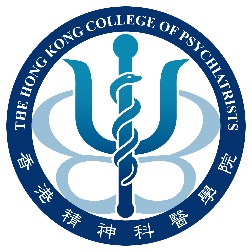 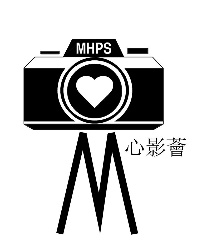 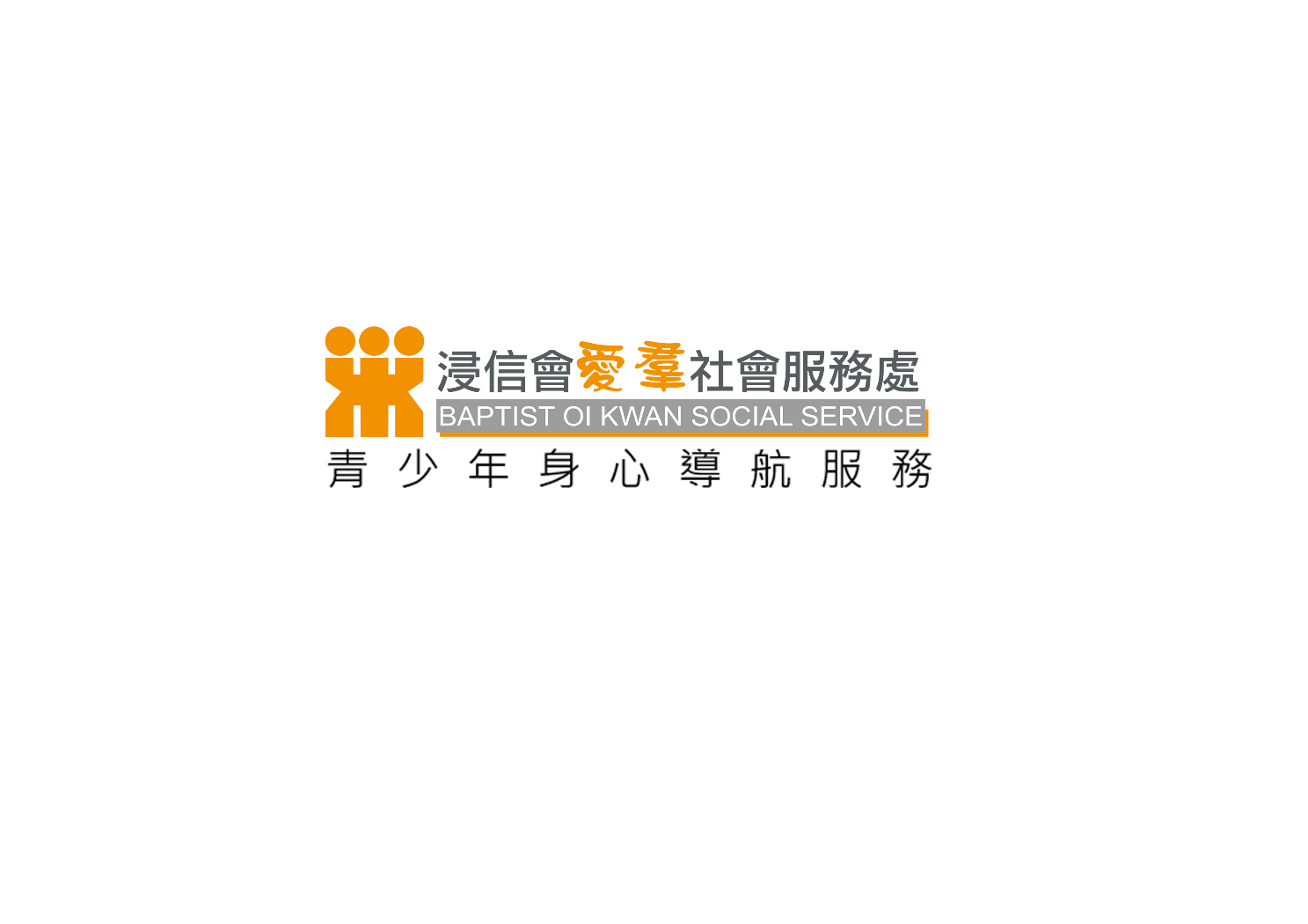 Look at Mi 正視精神 攝影與精神健康推廣計劃     同行大使報名表姓名                        (中文)   (英文) 出生日期  姓別 男      女 學系   就讀院校 宗教信仰   電郵 通訊地址 聯絡電話   已完成精神健康急救證書課程 是     否 個人興趣 / 專長   得知服務途徑 對是次參與計劃的期望 義工服務經驗